LÂCHER PRISE : DE L’ANXIÉTÉ À LA SÉRÉNITÉVenez expérimenter le lâcher-prise en 7 étapes.  Ces étapes seront présentées de façon à les appliquer à une situation que vous vivez.Durée de 8 semaines Du jeudi 12 octobre au 30 novembreDe 9h15 à 11h30Bienvenue à toutes celles qui veulent retrouver le bien-être dans leur vie!GRATUIT__________________________Devenez membre du Centre de Femmes pour seulement 5$ annuellement.AvantagesRecevoir les programmationsÊtre invitée à l’AGAPouvoir occuper un siège au C.ANOUVEAUTÉ AU CENTRE DE FEMMES« GRANDIR ENSEMBLE »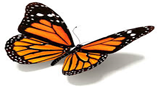 Groupe d’entraide sur le deuil Animatrices : Rolande Thivierge et            Julie MaltaisDémarche de 9 rencontres s’adressant à toute femme affectée par la mort d’un proche. Ce cheminement offre un lieu privilégié où on apprivoise l’absence d’un être cher.Du lundi 16 octobre au 11 décembre De 18h30 à 20h30Du mercredi 4 octobre au 29 novembreDe 13h30 à 15h30________________________GROUPE D’ENTRAIDE POUR FEMMES AYANT DES COMPORTEMENTS VIOLENTSDurée de 15 semaines(8 avant le congé des fêtes et 7 après) Du mardi 24 octobre au 12 décembre*Possibilité de jour ou de soir*CENTRE DE FEMMESAU QUATRE-TEMPS279, rue Collard Ouest418-668-7698Site internet : cdf4t.com Suivez-nous sur facebookPROGRAMMATION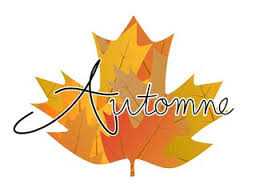 2017Le Centre de Femmes vous appartient… Les femmes du Centre vous y attendent…Bienvenue à toutes les femmes! DÉJEUNERS-CAUSERIESLes mercredis à 9h3013 septembre : Relaxer simplement27 septembre : Vieilles au-delà des                           préjugés11 octobre : L’histoire des femmes à                     Alma (Société d’histoire)25 octobre : La manipulation et ses                    différents visages8 novembre : Comprendre                          l’hypersensibilité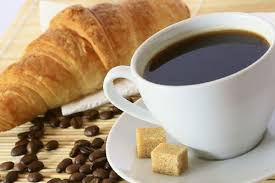 *2$ membre / 4$ non-membre*CENTRE DE JOUR  Pour sortir de l’isolement, pour faire des rencontres chaleureuses et pour s’épanouir en tant que femme.Du lundi au jeudi, de 13h00 à 16h00.Un bon café, un jus ou une tisane vous sera gracieusement offert !___________________________RETOUR DES ATELIERS« LE  JOURNAL CRÉATIF » Partir à la découverte de soi par l’écriture, le dessin et le collage. Durée de 8 semainesDu lundi 16 octobre au 4 décembreDe 13h30 à 16h00Du plaisir et de la détente garantis!GRATUITVIACTIVE  (10 semaines) Exercices physiques le mardi et le vendredi à 9h30du 12 septembre au 14 novembre*15$ membre / 25$ non-membre*___________________________5 à 7 sous le thème « Le célibat et l’isolement émotionnel, parlons-en! »Avec Cindy Boulianne, sexologueMardi, 3 octobre*Coût : 10$ (comprenant un goûter)*___________________________Ateliers « Ma santé sexuelle »Animés par Cindy Boulianne, sexologueEn soirée, de 19h00 à 21h0024 octobre : Mon corps, je t’apprécie mais… Mon image corporelle et ses impacts sur ma sexualité.7 novembre : Vivre en harmonie avec ses hormones. 21 novembre : Ma santé sexuelle et ses plaisirs.*Coût : 30$ (12 places seulement)*